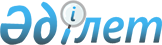 Об утверждении Дорожной карты по развитию машиностроения до 2024 годаРаспоряжение Премьер-Министра Республики Казахстан от 26 июня 2019 года № 115-р.
      Сноска. Заголовок – в редакции распоряжения Премьер-Министра РК от 16.06.2022 № 104-р.
      1. Утвердить прилагаемую Дорожную карту по развитию машиностроения до 2024 года (далее – Дорожная карта).
      Сноска. Пункт 1 – в редакции распоряжения Премьер-Министра РК от 16.06.2022 № 104-р.


      2. Центральным исполнительным органам, иным государственным органам и организациям Республики Казахстан, ответственным за исполнение Дорожной карты:
      1) обеспечить своевременное исполнение мероприятий, предусмотренных Дорожной картой;
      2) представлять информацию в Министерство индустрии и инфраструктурного развития Республики Казахстан в установленный срок.
      3. Министерству индустрии и инфраструктурного развития Республики Казахстан обобщить представленную информацию и не реже одного раза в полугодие информировать Правительство Республики Казахстан о ходе исполнения Дорожной карты.
      4. Контроль за исполнением настоящего распоряжения возложить на Канцелярию Премьер-Министра Республики Казахстан. Дорожная карта
по развитию машиностроения до 2024 года
      Сноска. Дорожная карта – в редакции распоряжения Премьер-Министра РК от 16.06.2022 № 104-р.
      Примечание: расшифровка аббревиатур: 
      НПП "Атамекен" – Национальная палата предпринимателей Республики Казахстан "Атамекен"
      АО "НУХ "Байтерек" – акционерное общество "Национальный управляющий холдинг "Байтерек" 
      МОН – Министерство образования и науки Республики Казахстан 
      АО "НИХ "Зерде" – акционерное общество "Национальный инфокоммуникационный холдинг "Зерде" 
      МИИР – Министерство индустрии и инфраструктурного развития Республики Казахстан 
      АО "ЭСК "KazakhExport" - акционерное общество "Экспортная страховая компания "KazakhExport"
      АО "KazakhInvest" – акционерное общество "Национальная компания "Kazakh Invest"
      АО "КазАвтоЖол" – национальный оператор по управлению автомобильными дорогами 
      МФ – Министерство финансов Республики Казахстан 
      КГД МФ - Комитет государственных доходов Министерства финансов Республики Казахстан
      АО "БРК" – акционерное общество "Банк развития Казахстана" 
      АО "КЦИЭ" – акционерное общество "Казахстанский центр индустрии и экспорта" 
      НДС – налог на добавленную стоимость 
      СМК – объединение юридических лиц "Союз машиностроителей Казахстана" 
      АО "ИАЦНГ" - акционерное общество "Информационно-аналитический центр нефти и газа"
      МЦРНГМ – Международный центр по развитию нефтегазового машиностроения
      АО "ФРП" - акционерное общество "Фонд развития промышленности"
      ТОО "PSA" - полномочный орган, действующий в интересах Республики Казахстан в соглашениях о разделе продукции по Северо-Каспийскому и Карачаганакскому проектам
      АО "ФНБ "Самрук-Қазына" – акционерное общество "Фонд национального благосостояния "Самрук-Қазына"
      МТИ – Министерство торговли и интеграции Республики Казахстан
      МИД – Министерство иностранных дел Республики Казахстан 
      МНЭ – Министерство национальной экономики Республики Казахстан
      МЦРИАП – Министерство цифрового развития, инноваций и аэрокосмической промышленности Республики Казахстан
      ОКЭД – общий классификатор видов экономической деятельности
      МЭ – Министерство энергетики Республики Казахстан
      АЗРК – Агентство по защите и развитию конкуренции Республики Казахстан
      АГМП – ассоциация горнодобывающих и горно-металлургических предприятий.
					© 2012. РГП на ПХВ «Институт законодательства и правовой информации Республики Казахстан» Министерства юстиции Республики Казахстан
				
      Премьер-Министр 

А. Мамин
Утверждена
распоряжением 
Премьер-Министра
Республики Казахстан
от 26 июня 2019 года № 115-p
№ п/п
Наименование
Форма завершения
Срок
исполнения
Ответственные исполнители
1
2
3
4
5
5
Ожидаемые результаты в машиностроении к 2024 году:1) рост объемов производства до 2,6 трлн тенге;2) производительность труда 24 тыс.долл.США/чел.;
3) объем экспорта до 2 млрд долл. США.
Ожидаемые результаты в машиностроении к 2024 году:1) рост объемов производства до 2,6 трлн тенге;2) производительность труда 24 тыс.долл.США/чел.;
3) объем экспорта до 2 млрд долл. США.
Ожидаемые результаты в машиностроении к 2024 году:1) рост объемов производства до 2,6 трлн тенге;2) производительность труда 24 тыс.долл.США/чел.;
3) объем экспорта до 2 млрд долл. США.
Ожидаемые результаты в машиностроении к 2024 году:1) рост объемов производства до 2,6 трлн тенге;2) производительность труда 24 тыс.долл.США/чел.;
3) объем экспорта до 2 млрд долл. США.
Ожидаемые результаты в машиностроении к 2024 году:1) рост объемов производства до 2,6 трлн тенге;2) производительность труда 24 тыс.долл.США/чел.;
3) объем экспорта до 2 млрд долл. США.
Обеспечение сырьем действующих предприятий

1. 
Заключение соглашений с предприятиями горно-металлургического комплекса, обеспечивающими приоритетные поставки отечественной металлургической продукции для машиностроительных предприятий
соглашение
июнь 
2022 года
МИИР, МНЭ, НПП "Атамекен" (по согласованию), СМК (по согласованию)
МИИР, МНЭ, НПП "Атамекен" (по согласованию), СМК (по согласованию)
2. 
Проработка вопроса организации встречных поставок российскими металлургическими компаниями, использующими казахстанское сырье (руда, ферросплавы, металлолом), металлопроката казахстанским потребителям по ценам, действующим на территории Российской Федерации (включая толлинговые операции)
протокол Межправительственной комиссии РК и РФ
март
2023 года
МИИР, НПП "Атамекен" (по согласованию), СМК (по согласованию)
МИИР, НПП "Атамекен" (по согласованию), СМК (по согласованию)
3. 
Проработка вопроса дополнения перечня импортируемых товаров, по которым НДС уплачивается методом зачета, наименованиями и кодами единой товарной номенклатуры внешнеэкономической деятельности металлопродукции (металлопрокат, сортовой прокат и заготовки из стали и чугуна, сырье для заготовки) 
предложение в МНЭ
июнь 
2022 года
МИИР, НПП "Атамекен" (по согласованию), СМК (по согласованию)
МИИР, НПП "Атамекен" (по согласованию), СМК (по согласованию)
4. 
Проведение детального анализа объемов потребления металлопроката и наличие сырьевой базы
аналитическая информация
август 
2022 года
МИИР, АО "КЦИЭ" (по согласованию), НПП "Атамекен" (по согласованию)
МИИР, АО "КЦИЭ" (по согласованию), НПП "Атамекен" (по согласованию)
5. 
Определение проектов, заинтересованных в создании, расширении производств по обеспечению литыми и коваными заготовками машиностроительных предприятий 
утвержденный перечень проектов 
ноябрь 
2022 года
МИИР, СМК (по согласованию)
МИИР, СМК (по согласованию)
Меры поддержки в области регулируемых закупок и повышения доли казахстанского содержания

6. 
Проведение на основе республиканских данных полноценного анализа потребляемой машиностроительной продукции в рамках государственных закупок и определение номенклатуры, целесообразной к локализации в Республике Казахстан
анализ и перечень машиностроительной продукции
октябрь
2022 года
МИИР, АО "КЦИЭ" (по согласованию), НПП "Атамекен" (по согласованию), СМК (по согласованию)
МИИР, АО "КЦИЭ" (по согласованию), НПП "Атамекен" (по согласованию), СМК (по согласованию)
7. 
Ежегодное увеличение доли внутристрановой ценности в закупках национальных управляющих холдингов, национальных холдингов, национальных управляющих компаний, национальных компаний и аффилированных с ними юридических лиц при приобретении товаров машиностроения в разрезе дочерне-зависимых организаций на не менее 5 процентных пунктов (от показателей предыдущего финансового года) с учетом производственных мощностей
отчет о достижении показателей по увеличению внутристрановой ценности
ежегодно к 30 октября
2022 – 2024 годы
МИИР, АО "КЦИЭ" (по согласованию), АО "ФНБ "Самрук-Қазына" (по согласованию), АО "НУХ "Байтерек" (по согласованию), АО "КазАвтоЖол" (по согласованию), АО "НИХ "Зерде" (по согласованию) 
МИИР, АО "КЦИЭ" (по согласованию), АО "ФНБ "Самрук-Қазына" (по согласованию), АО "НУХ "Байтерек" (по согласованию), АО "КазАвтоЖол" (по согласованию), АО "НИХ "Зерде" (по согласованию) 
8. 
Утверждение целевых индикаторов (KPI) по внутристрановой ценности в разрезе дочерне-зависимых организаций в соответствии с пунктом 7 настоящей Дорожной карты
внутренний приказ
июнь
2022 года
АО "ФНБ "Самрук- Қазына" (по согласованию), АО "НУХ "Байтерек" (по согласованию), АО "КазАвтоЖол" (по согласованию), АО "НИХ "Зерде" (по согласованию)
АО "ФНБ "Самрук- Қазына" (по согласованию), АО "НУХ "Байтерек" (по согласованию), АО "КазАвтоЖол" (по согласованию), АО "НИХ "Зерде" (по согласованию)
9. 
Заключение в добровольном порядке соглашений о стимулировании предпринимательства Республики Казахстан всеми недропользователями твердых полезных ископаемых, углеводородного сырья, урана
подписанные соглашения
июнь 
2022 года
МИИР, МЭ, НПП "Атамекен" (по согласованию)
МИИР, МЭ, НПП "Атамекен" (по согласованию)
10. 
Увеличение доли с учетом международных обязательств внутристрановой ценности на уровне не менее 5 процентных пунктов от общего объема закупаемых товаров в закупках недропользователей твердых полезных ископаемых, углеводородов и урана в рамках действующих контрактов 
отчет о доле внутристрановой ценности в закупках недропользователя в МИИР
ежегодно к 30 июня 2022 – 2024 годы
МЭ, АО "КЦИЭ" (по согласованию), АО "ИАЦНГ" (по согласованию), ТОО "PSA" (по согласованию), НПП "Атамекен" (по согласованию)
МЭ, АО "КЦИЭ" (по согласованию), АО "ИАЦНГ" (по согласованию), ТОО "PSA" (по согласованию), НПП "Атамекен" (по согласованию)
11. 
Увеличение срока поставки товаров для казахстанских производителей до 90 дней и сокращение сроков оплаты казахстанским производителям товаров до 30 календарных дней в закупках недропользователей в сфере углеводородов и добычи урана в рамках приказа Министра энергетики от 18 мая 2018 года № 196 "Об утверждении Правил приобретения недропользователями и их подрядчиками товаров, работ и услуг, используемых при проведении операций по разведке или добыче углеводородов и добыче урана"
приказ МЭ 
июнь
2022 года
МЭ, НПП "Атамекен" (по согласованию)
МЭ, НПП "Атамекен" (по согласованию)
12. 
Выработка реальных механизмов по учету совокупной стоимости владения в рамках закупочных категорийных стратегий АО ФНБ "Самрук-Казына" на приобретение машиностроительной продукции
внесение изменений в порядок закупок АО "ФНБ "Самрук-Казына" 
декабрь
2022 года
АО "ФНБ "Самрук-Қазына", МИИР, НПП "Атамекен" (по согласованию)
АО "ФНБ "Самрук-Қазына", МИИР, НПП "Атамекен" (по согласованию)
13. 
Актуализация программы импортозамещения и механизма формирования пула чистого импорта в целях увеличения объемов заключаемых офтэйк контрактов
информация в МИИР
декабрь 
2022 года
АО "ФНБ "Самрук-Қазына" (по согласованию) 
АО "ФНБ "Самрук-Қазына" (по согласованию) 
14. 
Проработка вопроса ограничения количества приобретаемых товаров при закупке недропользователями твердых полезных ископаемых через товарные биржи исключительно по утверждаемому в соответствии с законодательством Республики Казахстан о товарных биржах перечню биржевых товаров и минимальному размеру представляемых партий товаров, которые реализуются через товарные биржи
информация в МИИР
март
2023 года
МТИ, НПП "Атамекен" (по согласованию), СМК (по согласованию)
МТИ, НПП "Атамекен" (по согласованию), СМК (по согласованию)
15. 
Проработка вопроса формирования реестра товаропроизводителей фонда по товарной номенклатуре в соответствии с классификатором видов экономической деятельности 25-30 на основании индустриального сертификата, выданного НПП "Атамекен" в порядке, установленном законодательством Республики Казахстан
внесение изменений в порядок закупок АО "ФНБ "Самрук-Казына"
июнь
2022 года
АО "ФНБ "Самрук-Қазына" (по согласованию), НПП "Атамекен" (по согласованию)
АО "ФНБ "Самрук-Қазына" (по согласованию), НПП "Атамекен" (по согласованию)
Меры технического регулирования

16. 
Разработка национальных и межгосударственных стандартов 
утвержденные национальные и межгосударственные стандарты
ежегодно к 15 ноября 
2022 – 2024 годы
МТИ, МИИР, НПП "Атамекен" (по согласованию)
МТИ, МИИР, НПП "Атамекен" (по согласованию)
17. 
Актуализация профильных технических комитетов по стандартизации 
аналитическая информация
март
2023 года
МТИ, МИИР, НПП "Атамекен" (по согласованию), СМК (по согласованию)
МТИ, МИИР, НПП "Атамекен" (по согласованию), СМК (по согласованию)
Меры по совершенствованию институциональной среды

18.
Включение вопросов развития отрасли машиностроения, а также рекомендаций по повышению конкурентоспособности отечественных производителей машиностроительной продукции в Национальный доклад о состоянии промышленности Республики Казахстан
национальный доклад
март
2023 года
МИИР, СМК (по согласованию), НПП "Атамекен" (по согласованию), АО "КЦИЭ" (по согласованию)
МИИР, СМК (по согласованию), НПП "Атамекен" (по согласованию), АО "КЦИЭ" (по согласованию)
Меры экономического стимулирования

19.
Проработка вопроса увеличения объемов финансирования АО "ФРП" на модернизацию предприятий в отрасли машиностроения
приказ МИИР
июнь 
2022 года
МИИР, МНЭ, МФ, АО "НУХ "Байтерек" (по согласованию), АО "ФРП" (по согласованию), АО "БРК" (по согласованию), НПП "Атамекен" (по согласованию)
МИИР, МНЭ, МФ, АО "НУХ "Байтерек" (по согласованию), АО "ФРП" (по согласованию), АО "БРК" (по согласованию), НПП "Атамекен" (по согласованию)
20.
Проработка вопроса увеличения объемов доступного государственного финансирования АО "Казына Капитал Менеджмент" для реализации приоритетных проектов в отрасли машиностроения, направленных на обеспечение отечественным сырьем и материалами 
приказ МИИР
июнь 
2022 года
МИИР, МНЭ, МФ, АО "НУХ "Байтерек" (по согласованию), НПП "Атамекен" (по согласованию), АО "Казына Капитал Менеджмент" (по согласованию)
МИИР, МНЭ, МФ, АО "НУХ "Байтерек" (по согласованию), НПП "Атамекен" (по согласованию), АО "Казына Капитал Менеджмент" (по согласованию)
21.
Проработка вопроса по разработке программ льготного лизинга в рамках АО "ФРП" на продукцию машиностроения (включая горно-металлургическое, нефтегазовое и электротехническое машиностроение) 
решение Совета директоров АО "ФРП"
июнь 
2024 года
МИИР, АО "НУХ "Байтерек" (по согласованию), АО "БРК" (по согласованию). АО "ФРП" (по согласованию), АЗРК, НПП "Атамекен" (по согласованию), СМК (по согласованию)
МИИР, АО "НУХ "Байтерек" (по согласованию), АО "БРК" (по согласованию). АО "ФРП" (по согласованию), АЗРК, НПП "Атамекен" (по согласованию), СМК (по согласованию)
22.
Внесение изменений в приказ исполняющего обязанности Министра по инвестициям и развитию Республики Казахстан от 4 декабря 2015 года № 1164 "Об утверждении Правил возмещения части затрат субъектов индустриально-инновационной деятельности по продвижению отечественных обработанных товаров, работ, услуг на внутреннем рынке" в части увеличения максимальной суммы возмещения затрат по продвижению отечественных обработанных товаров, работ, услуг на внутреннем рынке с 3 000 МРП до 5 000 МРП
приказ МИИР 
июнь
2022 года
МИИР, МНЭ, МФ, АО "КЦИЭ" (по согласованию), НПП "Атамекен" (по согласованию).
МИИР, МНЭ, МФ, АО "КЦИЭ" (по согласованию), НПП "Атамекен" (по согласованию).
Обеспечение отрасли квалифицированными кадровыми ресурсами

23.
Проработка вопроса развития дуального обучения в организациях технического и профессионального образования 
предложение в МОН
июнь
2023 года
МИИР, НПП "Атамекен" (по согласованию), СМК (по согласованию)
МИИР, НПП "Атамекен" (по согласованию), СМК (по согласованию)
24.
Создание центра (центров) подтверждения квалификаций специалистов машиностроительных специальностей в рамках реализации статьи 13 Закона Республики Казахстан "О национальной палате предпринимателей Республики Казахстан"
центр подтверждения квалификаций
июнь
2024 года
НПП "Атамекен" (по согласованию), СМК (по согласованию)
НПП "Атамекен" (по согласованию), СМК (по согласованию)
Стимулирование модернизации действующих и создание новых производств

25.
Поддержка машиностроительной отрасли путем предоставления инновационных грантов по приоритетному направлению "Новые технологии в обрабатывающей промышленности" при условии финансирования
информация в МИИР
ежегодно к 30 июня 2022 – 2024 годы
МЦРИАП, АО "QazInnovations" (по согласованию), НПП "Атамекен" (по согласованию), СМК (по согласованию)
МЦРИАП, АО "QazInnovations" (по согласованию), НПП "Атамекен" (по согласованию), СМК (по согласованию)
26.
Определение перспективных проектов в машиностроении с последующей разработкой инвестиционных тизеров для привлечения иностранных инвесторов
перечень проектов
ежегодно к 30 июня 2022 – 2024 годы
МИИР, МИД, АО "KazakhInvest" (по согласованию), АО "КЦИЭ" (по согласованию), НПП "Атамекен" (по согласованию), СМК (по согласованию)
МИИР, МИД, АО "KazakhInvest" (по согласованию), АО "КЦИЭ" (по согласованию), НПП "Атамекен" (по согласованию), СМК (по согласованию)
27. 
Сопровождение процесса реализации проектов с иностранным участием в машиностроительной отрасли, в том числе действующих проектов 
информация в МИИР
ежегодно к 30 июня 2022 – 2024 годы
МИД, АО "Kazakhinvest" (по согласованию), СМК (по согласованию)
МИД, АО "Kazakhinvest" (по согласованию), СМК (по согласованию)
Развитие и продвижение экспорта машиностроительной продукции

28.
Проработка вопроса по снижению процентных ставок по экспортному и предэкспортному финансированию для отрасли машиностроения в рамках Правил предоставления экспортерам предэкспортного финансирования, утвержденных решением Совета директоров АО "ЭСК "KazakhExport" от 10 июня 2020 года № 6 
информация в МИИР
июнь 
2023 года
МТИ, АО "ЭСК "KazakhExport" (по согласованию), АО "НУХ "Байтерек" (по согласованию)
МТИ, АО "ЭСК "KazakhExport" (по согласованию), АО "НУХ "Байтерек" (по согласованию)
29.
Проработка вопроса автоматизации портала возмещения затрат по экспорту и его интеграции с информационными системами других структур (КГД МФ (налоги, таможня) или НПП "Атамекен" (сертификация)) 
автоматизация и интеграция портала "export.gov.kz" с порталами других государственных органов
март
2024 года
МТИ, МФ, МЦРИАП, МИИР, АО "QazTrade" (по согласованию), НПП "Атамекен" (по согласованию) 
МТИ, МФ, МЦРИАП, МИИР, АО "QazTrade" (по согласованию), НПП "Атамекен" (по согласованию) 
Точечные меры поддержки секторов машиностроения

30.
Проработка вопроса включения производства компонентов к транспортным средствам и сельхозтехники (ОКЭД 24.51 – литье чугуна, ОКЭД 22.11 – производство резиновых шин, покрышек и камер, ОКЭД 29.32 – производство прочих частей и принадлежностей автомобилей) в перечень приоритетных видов деятельности, определенных для реализации инвестиционных приоритетных проектов в установленном законодательством порядке
проект постановления Правительства Республики Казахстан
декабрь
2022 года
МИИР, МНЭ, МИД, МФ
МИИР, МНЭ, МИД, МФ
31.
Формирование по каждому крупному проекту перечня видов импортного нефтегазового оборудования с указанием технической спецификации, планов закупок в целях импортозамещения и локализации производств
информация в МИИР
декабрь 
2022 года
МЭ, МЦРНГМ (по согласованию), СМК (по согласованию)
МЭ, МЦРНГМ (по согласованию), СМК (по согласованию)
32.
Ежегодное определение не менее 3 перспективных проектов в машиностроении для работы с международными нефтегазовыми операторами
перечень проектов
ежегодно к 30 июня 2022 – 2024 годы
МЭ, МИИР, МЦРНГМ (по согласованию), СМК (по согласованию)
МЭ, МИИР, МЦРНГМ (по согласованию), СМК (по согласованию)
33.
Создание рабочей группы в составе крупных недропользователей, металлургических предприятий и машиностроительных предприятий по развитию и повышению локализации путем разработки действенных механизмов по созданию новых производств в машиностроении, направленных на привлечение ведущих иностранных производителей оригинального оборудования к локализации их продукции в Республике Казахстан
рабочая группа
март
2023 года
МИИР, НПП "Атамекен" (по согласованию), СМК (по согласованию), АГМП (по согласованию)
МИИР, НПП "Атамекен" (по согласованию), СМК (по согласованию), АГМП (по согласованию)